Nom : Watt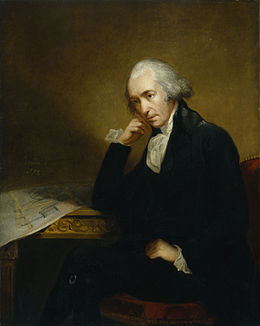 Nom au complet : James WattNationalité : ÉcossePériode de temps : 1736-1819Invention : Machine à vapeur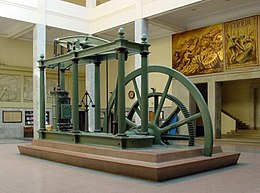 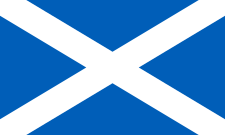 